Näringslivet på Åland är i förändringLandskapsregeringen konstaterar att näringslivet genomgått kraftiga förändringar under det senaste decenniet och skriver därtill att: ”[d]et snabbt ändrade ekonomiska läget under år 2020 leder till ytterligare omställningar inom det åländska samhället såväl på kort som på lång sikt”.Trots skrivningar om att vi lever i en föränderlig värld levererar landskapsregeringen inget svar på vart vi är på väg, och inte heller levereras någon målbild. Det som torde vara givet är att de gamla hjulspåren inte kommer att vara hållbara för framtidens företag. Vi kommer att behöva förändra utbildning och fortbildning efter den arbetsmarknad som kommer att finnas post-corona. Det handlar dels om att skapa förutsättningar för nya lönsamma företag och dels om att aktivt arbeta för att den idag höga långtidsarbetslösheten bryts.FÖRSLAGRubrik i den allmänna motiveringen: Näringslivet på ÅlandSida: 31Följande text läggs till: ”Landskapsregeringen inleder omgående ett analyseringsarbete av arbetsmarknaden post-corona och tar därefter fram ett handlingsprogram för hur humankapitalet kan stärkas för att bidra till morgondagens lönsamma bolag. I handlingsprogrammet ska också en plan för att bryta långtidsarbetslösheten ingå.”Mariehamn den 9 november 2020Ingrid ZettermanKatrin SjögrenJohn HolmbergRainer JuslinSimon PåvalsPernilla Söderlund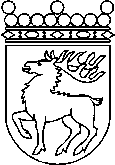 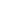 Ålands lagtingBUDGETMOTION nr    29/2020-2021BUDGETMOTION nr    29/2020-2021Lagtingsledamot DatumIngrid Zetterman m.fl.2020-11-09Till Ålands lagtingTill Ålands lagtingTill Ålands lagtingTill Ålands lagtingTill Ålands lagting